Bodamské jezero – metodický list a řešeníCílovou skupinou jsou žáci 2. stupně ZŠ a SŠ, pracovní list je určen pro jazykovou úroveň A1–A2. Žák si osvojí základní slovní zásobu týkající se geografických pojmů v českém, anglickém i německém jazyce.
Žák umí určit vlajky Německa, Švýcarska a Rakouska. Žák dovede stručně popsat vybrané informace či zajímavosti o Bodamském jezeru.V rámci řešení pracovního listu doporučujeme pracovat s videem. Upravte si jednotlivé úkoly podle svých potřeb a především preferencí Vašich žáků, cvičení na sebe v případě tohoto PL nutně nemusí navazovat.
Bodamské jezero________________________________________________________Wo liegt der Bodensee. Zakreslete do mapy, kde Bodamské jezero leží.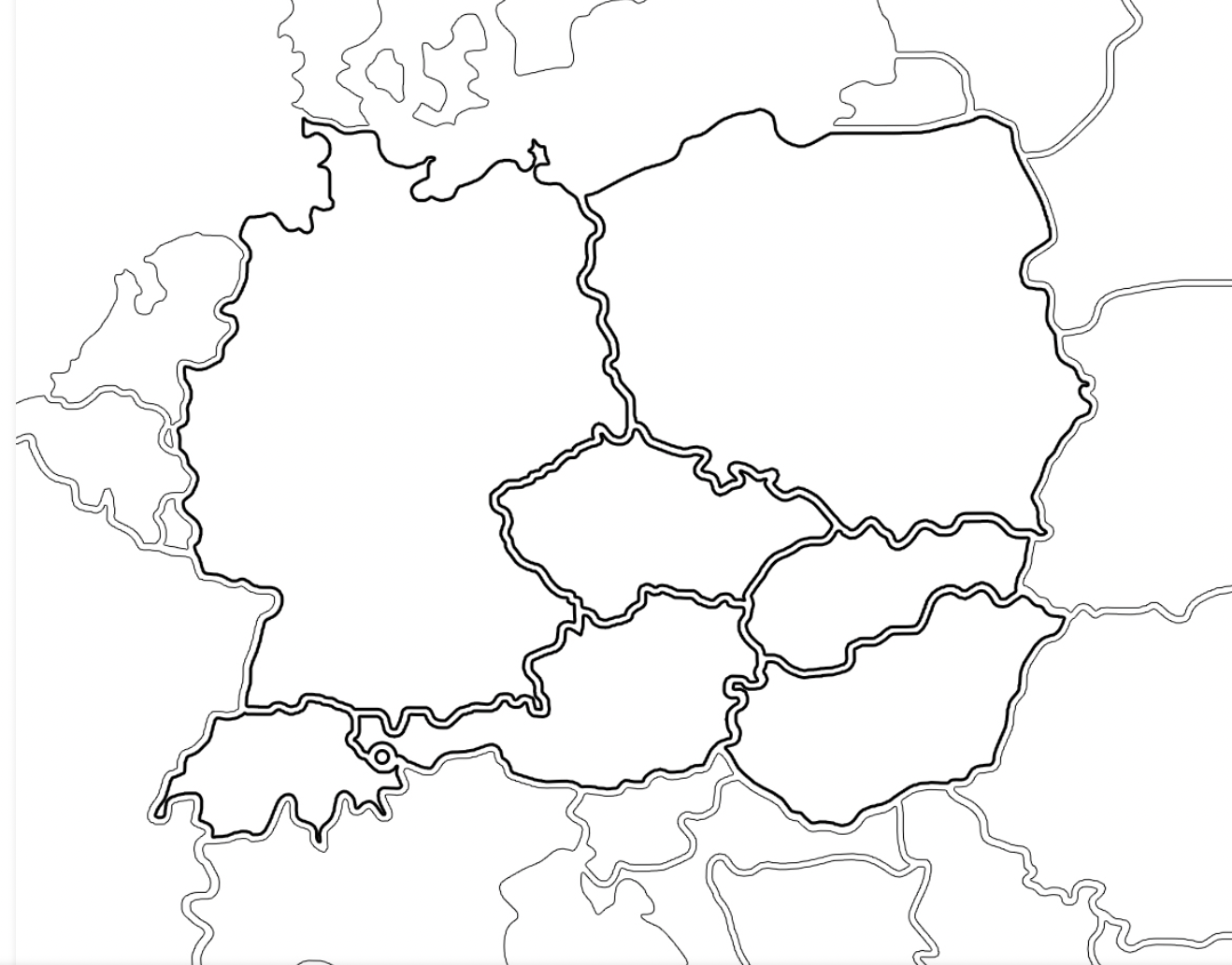 2. Konstanz – LückentextErgänze die fehlenden Wörter. Doplňte chybějící slova.Die Stadt Konstanz liegt an der Grenze zur ……Schweiz………….Der Prediger ………Jan Hus…………. ist hier gestorben. Der Bodensee ist 63 Kilometer ….lang….. und bis zu 14 Kilometer …breit…… Die drei größten …….Inseln…. heißen Reichenau, Lindau und Mainau.3. Welchen Staaten gehören die Flaggen? Male sie aus.Jakým státům patří jednotlivé vlajky? Vybarvi je.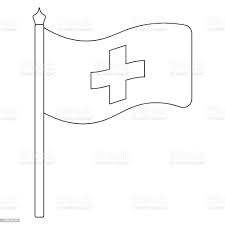 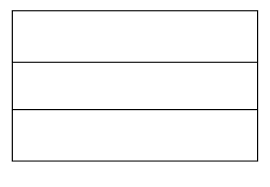 ___________________			__________________			___________________4. VokabellisteErgänze die fehlenden Vokabeln in der Tabelle:Doplň chybějící slovíčka v tabulce:der Löwe, island, hranice, die Kirche, der Hafen, socha, harbor, lev, die Schweiz, der Leuchtturm, kapitán, church, captain, lake Constance, hloubka, loď, die Küste, der Bodensee, die Insel, maják, statue, Švýcarsko, das Schiff, border 5. Kreuzworträtsel:Křížovka: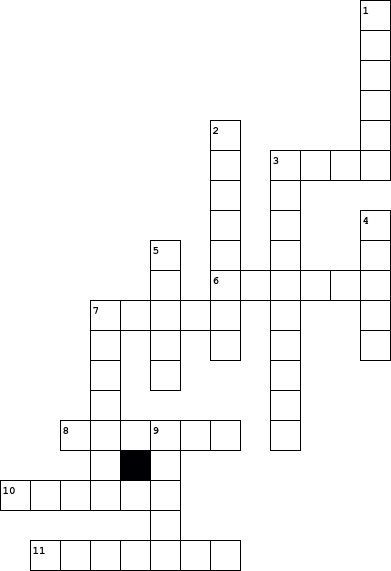 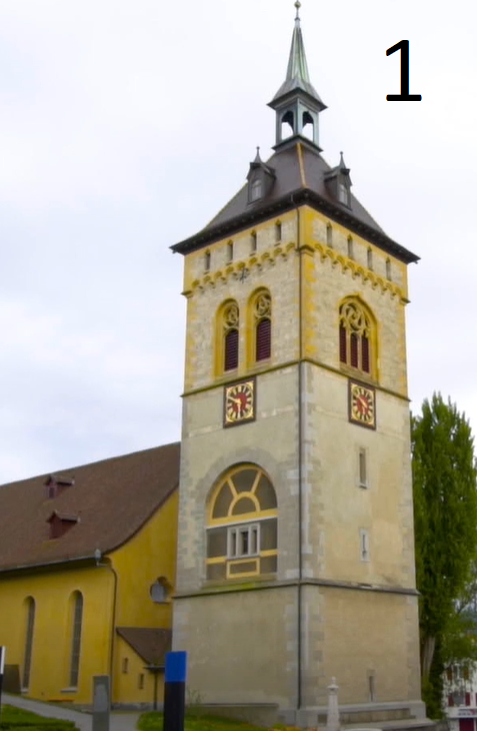 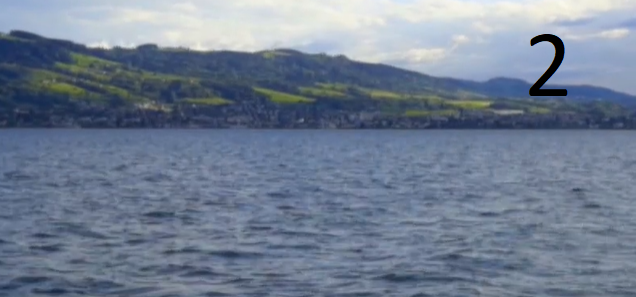 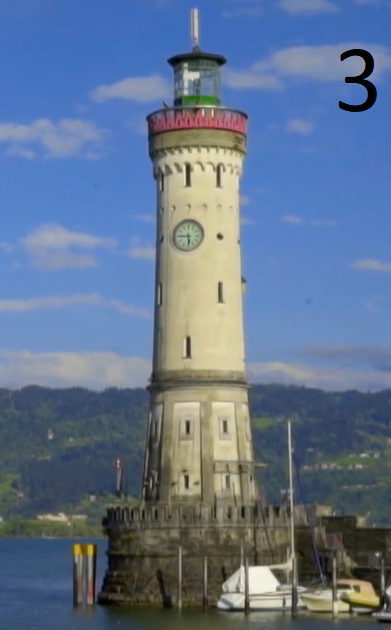 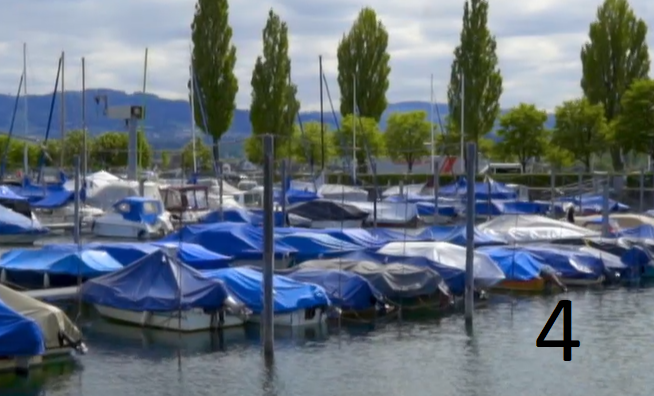 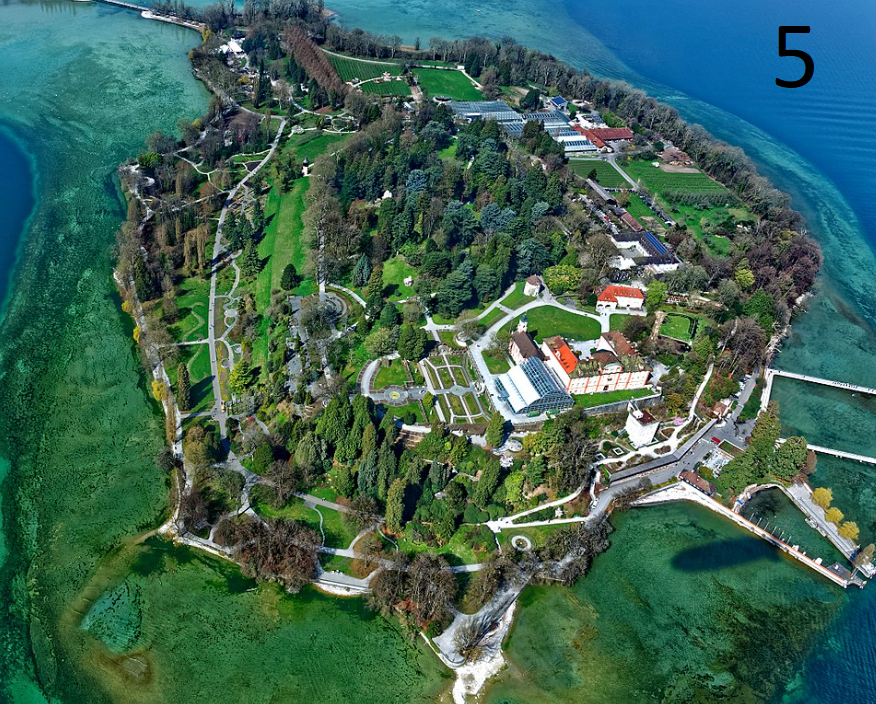 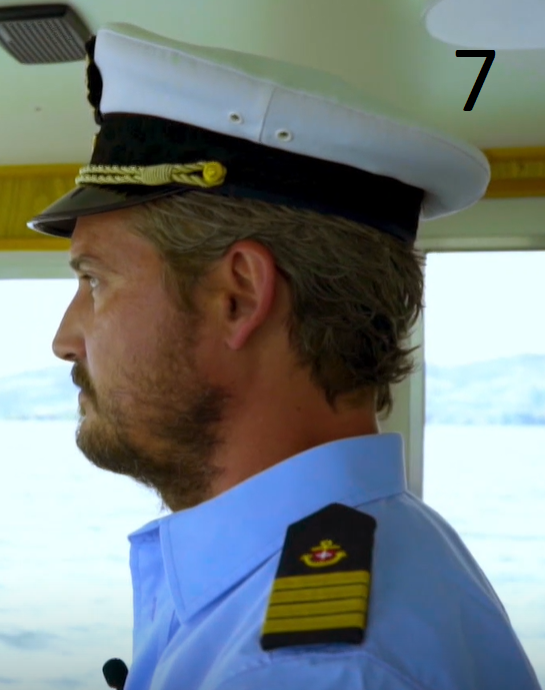 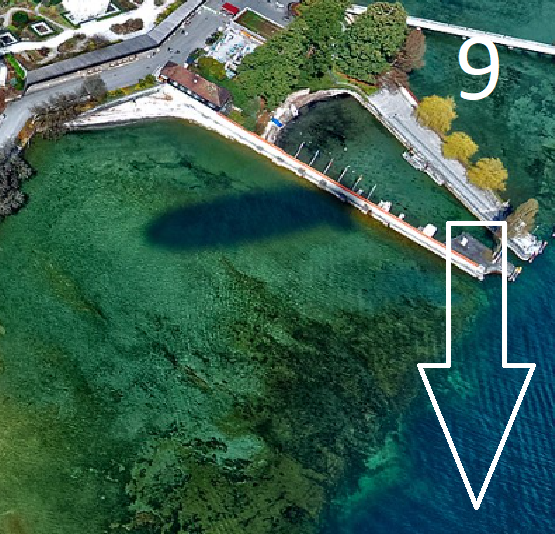 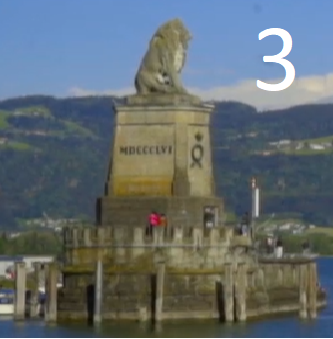 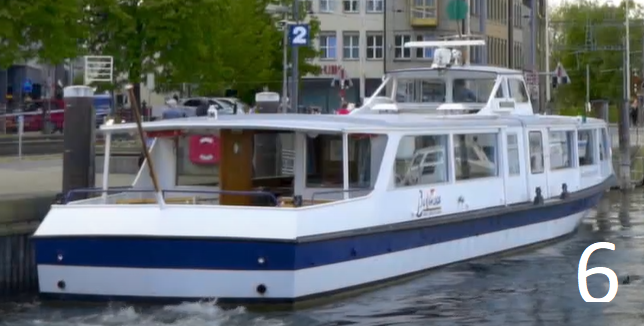 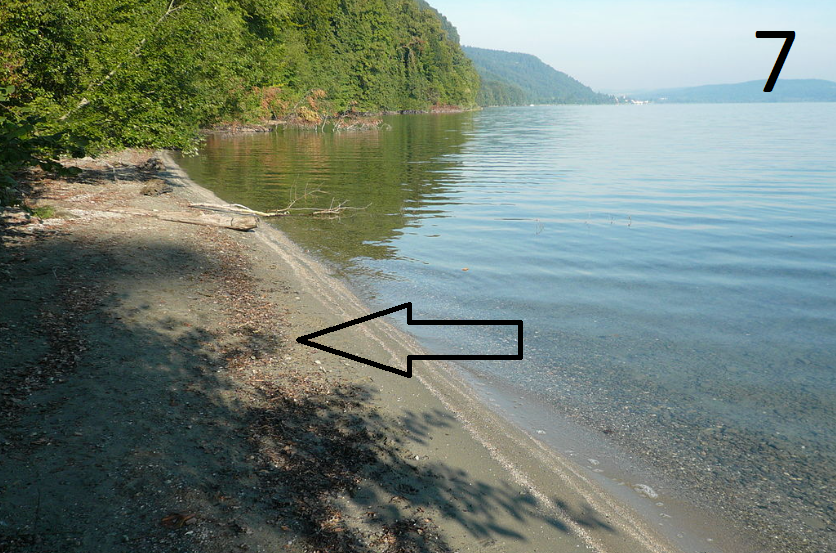 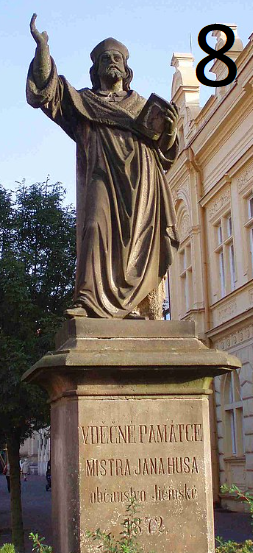 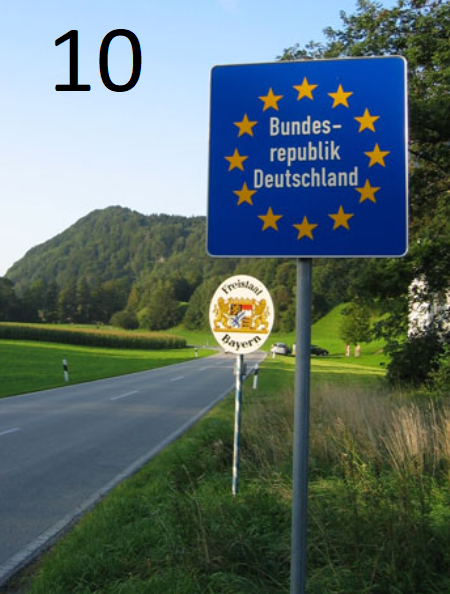 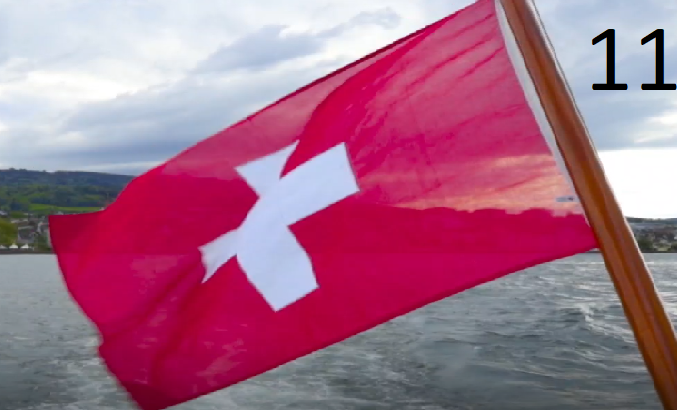 1. Kirche2. Bodensee3. ↓ Leuchtturm3. → Löwe4. Hafen5. Insel6. Schiff7. ↓ Kapitän7. → Küste8. Statue9. Tiefe10. Grenze11. SchweizCo jsem se touto aktivitou naučil(a):……………………………………………………………………………………………………………………………………………………………………………………………………………………………………………………………………………………………………………………………………………………………………… Autor: Tomáš Botlík Nuc, Karolina Doležílková Nedomová, Kamila Jakubů 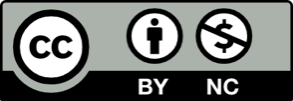 Toto dílo je licencováno pod licencí Creative Commons [CC BY-NC 4.0]. Licenční podmínky navštivte na adrese [https://creativecommons.org/choose/?lang=cs].TSCHECHISCHČESKYDEUTSCHNĚMECKYENGLISCHANGLICKYDEUTSCH (schriftlich eintragen)NĚMECKY (místo na opsání)Bodamské jezeroder Bodenseelake Constancehloubkadie Tiefedepthpobřežídie Küstecoastlinehranicedie Grenzeborderpřístavder Hafenharborkapitánder Kapitäncaptainloďdas Schiffshipostrovdie Inselislandmajákder Leuchtturmlighthousesochadie StatuestatueŠvýcarskodie SchweizSwitzerlandkosteldie Kirchechurchlevder Löwelion